.Intro: Start after 32 counts (18 sec)[1 – 9]	Step fwd, Rock Recover, Triple Full turn , Rock Recover, Coaster Cross[10-17]	Side Rock Recover, Behind , ¼ L, Cross, Hold and Cross, Side Rock Recover , Cross[18-25]	Side Together, Lockstep fwd, Side Together, Lockstep Back[26-32]	Rock Recover, Triple 1 ¼ Turn L, Hold, Together, Cross, SideEasy Option 4 & 5 ¼ Turn L step R to R side, Step L next to R , Step R to R side[33-40]	Behind, Side, Crossing Shuffle, Side Rock Recover, Sailor ¼ Turn L[41-49]	Step Diag fwd, Hold, Together , Step fwd, Hip Bumps L Diag fwd, Rock Recover, Shuffle ½ R[50-57]	½ Turn R walk L, R back, Coaster step, Prissy Walks R,L, Fwd Coaster step[58-64]	Walk back L ,R , Coaster step , Step fwd, Pivot ½ L with Hook, Step fwd, Lock behindStart againContact - Website: www.franciensittrop.nlLast Revision 11th Dec 2013Come to Me (Ven Hacia Mi)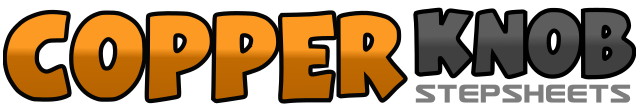 .......Count:64Wall:4Level:Intermediate.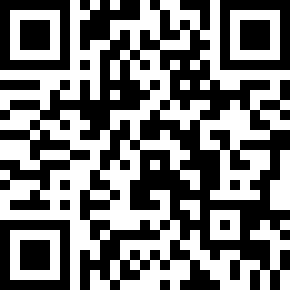 Choreographer:Francien Sittrop (NL) - November 2013Francien Sittrop (NL) - November 2013Francien Sittrop (NL) - November 2013Francien Sittrop (NL) - November 2013Francien Sittrop (NL) - November 2013.Music:Come Unto Me - The Mavericks : (Album: In Time)Come Unto Me - The Mavericks : (Album: In Time)Come Unto Me - The Mavericks : (Album: In Time)Come Unto Me - The Mavericks : (Album: In Time)Come Unto Me - The Mavericks : (Album: In Time).or:Come Unto Me - The Mavericks : (Album: In Time)Come Unto Me - The Mavericks : (Album: In Time)Come Unto Me - The Mavericks : (Album: In Time)Come Unto Me - The Mavericks : (Album: In Time)Come Unto Me - The Mavericks : (Album: In Time)........1 – 3Step L to L diag fwd. Cross Rock R over L, Recover on L4 & 5Triple full turn R with R, L , R (or Coaster step)6 – 7Rock L fwd, Recover on R8 & 1Step L back, Step R next to L, Step L across R2 – 3Rock R to R side,  Recover on L4 & 5Step R back, ¼ Turn L step L fwd , Step R across L (09.00)6 & 7Hold, Step L to L side, Step R across L8 & 1Rock L to L side, Recover on R, Step L across R2 – 3Step R to R side, Step L next to R4 & 5Step R fwd, Step L behind R, Step R fwd6 – 7Step L to  L side, Step R next to L8 & 1Step L back , Step R across L, Step L back2 – 3Rock R back, Recover on L4 & 5½ Turn L step R back, ½ Turn L step L fwd, ¼ Turn L step R to R side6Hold (drag L to R)&7-8Step L next to R, Step R across L, Step L to L side1 – 2Step R behind L, Step L to L side3 & 4Step R across L, Step L to L side, Step R across L5 – 6Rock L to L side, Recover on R7 & 8Step L behind R with ¼ Turn L , Step R next to L, Step L to L side (03.00)1 – 2Step R Diag R fwd, Hold&3Step L next to R, Step R Diag R fwd4 & 5Step L diag. L fwd and bump hips L,R,L (Weight ends on L)6 – 7Rock R fwd, Recover on L8 & 1¼ Turn R step R to R side, Step L next to R, ¼ R step R fwd 	(09.00)2 – 3½ Turn R step L back, Step R back 	(03.00)4 & 5Step L back, Step R next to L, Step L fwd6 - 7Walk fwd R,L (option: 2 x ½ Turn L)8 & 1Step R fwd, Step L next R, Step R back2 – 3Walk Back L, R4 & 5Step L back, Step R next to L, Step L fwd6 – 7Step R fwd, ½ Turn L and Hook L across R (09.00)8 &Step L fwd, Lock R behind L